НАКАЗПО ГАННІВСЬКІЙ ЗАГАЛЬНООСВІТНІЙ ШКОЛІ І-ІІІ СТУПЕНІВПЕТРІВСЬКОЇ РАЙОННОЇ РАДИ КІРОВОГРАДСЬКОЇ ОБЛАСТІвід 21 січня 2019 року                                                                                            № 15с. ГаннівкаПро організацію роботипідготовчої групи «Дошколярик»Відповідно до плану роботи школи та з метою полегшення адаптаційного процесу учнів 1 класу у 2019/2020 навчальному році, підготовки їх до навчання у школіНАКАЗУЮ:Призначити керівниками підготовчої групи «Дошколярик»:по Ганнівській загальноосвітній школі І-ІІІ ступенів – ВИСТОРОПСЬКУ Н.С.;по Володимирівській загальноосвітній школі І-ІІ ступенів, філії Ганнівської загальноосвітньої школи І-ІІІ ступенів – КРАЩЕНКО О.В.;по Іскрівській загальноосвітній школі І-ІІІ ступенів, філії Ганнівської загальноосвітньої школи І-ІІІ ступенів – АМБРОЗЯК І.І.Заступнику директора з навчально-виховної роботи Ганнівської загальноосвітньої школи І-ІІІ ступенів ГРИШАЄВІЙ О.В., заступнику завідувача з навчально-виховної роботи Володимирівської загальноосвітньої школи І-ІІ ступенів, філії Ганнівської загальноосвітньої школи І-ІІІ ступенів ПОГОРЄЛІЙ Т.М., заступнику завідувача з навчально-виховної роботи Іскрівської загальноосвітньої школи І-ІІІ ступенів, філії Ганнівської загальноосвітньої школи І-ІІІ ступенів БОНДАРЄВІЙ Н.П. затвердити графік роботи підготовчої групи «Дошколярик» (додаток 1, 2, 3).Керівникам: ВИСТОРОПСЬКІЙ Н.С., КРАЩЕНКО О.В., АМБРОЗЯК І.І. організувати роботу підготовчої групи «Дошколярик» згідно з графіком.Контроль за виконанням даного наказу покласти на заступника директора з навчально-виховної роботи Ганнівської загальноосвітньої школи І-ІІІ ступенів ГРИШАЄВУ О.В., завідувача Володимирівської загальноосвітньої школи І-ІІ ступенів, філії Ганнівської загальноосвітньої школи І-ІІІ ступенів МІЩЕНКО М. І., на завідувача Іскрівської загальноосвітньої школи І-ІІІ ступенів, філії Ганнівської загальноосвітньої школи І-ІІІ ступенів ЯНИШИНА В.М. Директор школи                                                                                          О.КанівецьЗ наказом ознайомлені:                                                                          О. ГришаєваН.ВисторопськаВ.ЯнишинМ.МіщенкоН.БондарєваТ.ПогорєлаО.КращенкоІ.АмброзякДодаток 1до наказу директора школивід 21.01.2019 № 15ЗАТВЕРДЖУЮ Директор Ганнівської загальноосвітньої школи І-ІІІ ступенів___________  О.Канівець21.01.2019 рокуГрафік роботи підготовчої групи «Дошколярик»Додаток 2до наказу директора школивід 21.01.2019 № 15Графікроботи підготовчої групи «Дошколярик»Володимирівська ЗШ І-ІІ ступенів, філія Ганнівської ЗШ І-ІІІ ступенівЗаняття підготовчої групи:щочетверга  з 10 год.  до 10 год. 40 хв.                                      Керівник Кращенко О.В.Додаток 3до наказу директора школивід 21.01.2019 № 15Графік роботи майбутнього першокласникаІскрівської загальноосвітньої школи І-ІІІ ступенів, філії Ганнівської загальноосвітньої школи І-ІІІ ступенівЗаступник завідувача                                                                    Н.Бондарєва№ з/пТема заняттяКількість годинДата Примітка 1Ознайомлення зі школою. Учимося вчитися.104.02.2Герої казки. «Упізнай казку».111.022Спереду, позаду, поруч, між. Предмет. Фігура. Розміщення предметів за кольором, за формою. Групування предметів. Лічба.       111.023Мій рідний край. Моя країна – Україна.118.02.3Розміщення предметів на сторінці аркуша. Як тримати олівець.118.02.4Ліворуч, праворуч. Усередині, поза. Перший, останній, середній. Виділення з групи предметів певної частини.125.02.4Розмаїття рослин. Бережімо зеленого друга – ліс!125.02.5Довгий, короткий. Довший, коротший, однакові завдовжки. Високий, низький. Вищий, нижчий, однакові заввишки.104.03.5Розмаїття тваринного світу. Не скривдь жодної тварини!104.03.6Широкий, вузький. Ширший, вужчий, однакові завширшки. Товстий, тонкий. Товщий, тонший, однакові завтовшки.111.03.6Іграшки. Ігри дітей. Слово – назва предмета.111.03.7Великий, малий. Більший, менший. Пара предметів. Більше, менше, порівну.118.03.7Слово – назва дії. Речення.118.03.8Лічба предметів. Один. Багато.125.03.8Предмети, що нас оточують, їх ознаки.125.03.9Кількісна і порядкова лічба. Числа 1, 2. Геометричний матеріал. Круг.101.04.9Наш дім. Предмети побуту і вжитку. Слова, що нічого не називають (службові). Хто живе поруч з нами.101.04.10Числа 3, 4. Геометричний матеріал. Трикутник. Чотирикутник.108.04.10Хто як голос подає. Звуки людської мови. Голосні звуки.108.04.11Число 5. Геометричний матеріал. П’ятикутник.115.04.11У Країні звуків. Приголосні звуки. Тверді та м’які приголосні.115.04.12Математичні дії додавання та віднімання. Знаки «+» та «-». Приклади.122.04.12У Країні звуків. Голосні і приголосні звуки. Склад. Наголос.122.04.12Узагальнення і систематизація набутих знань.122.04.ЗахідДатаМісце проведенняВідповідальнийПримітка1Знайомство з майбутніми першокласниками07.02.19ДНЗВчитель 1 кл2Відвідування заняття з формування логіко-математичного розвитку21.02.19ДНЗВчитель 1 класу3Екскурсія до школи14.03.19школаВчитель 1 класуВихователь4Відвідування заняття28.03.19ДНЗВчитель 1 класуВихователь5Подорож в країну математики11.04.19школаВчитель 1 класуВихователь625.04.19школаВчитель 1 класу7Відвідування заняття15.05.19ДНЗВчитель 1 класуВихователь8Баьківські збори23.05.19школаВчитель 1 класу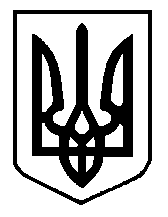 